ПРОЕКТ! Срок антикоррупционной экспертизы – 3 дня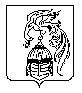 ИВАНОВСКАЯ ОБЛАСТЬ   АДМИНИСТРАЦИЯ ЮЖСКОГО МУНИЦИПАЛЬНОГО РАЙОНАПОСТАНОВЛЕНИЕг. ЮжаО порядке подготовки, утверждения местных нормативов градостроительного проектированияи внесения в них изменений   	В соответствии с частью 8 статьи 29.4 Градостроительного кодекса Российской Федерации, Федеральным законом от 06.10.2003 года N 131-ФЗ                 "Об общих принципах организации местного самоуправления в Российской Федерации", руководствуясь  Уставом Южского муниципального района, Администрация Южского муниципального района п о с т а н о в л я е т:1. Утвердить порядок подготовки, утверждения местных нормативов градостроительного проектирования и внесения в них изменений (прилагается).2.Признать утратившим силу Постановление Администрации Южского муниципального района Ивановской области от 20.08.2015  г. № 450-п «О порядке подготовки, утверждения местных нормативов градостроительного проектирования Южского муниципального района и внесения в них изменений».3. Опубликовать настоящее постановление в официальном издании "Правовой Вестник Южского муниципального района" и разместить на официальном сайте Южского муниципального района www.yuzha.ru в информационно-телекоммуникационной сети Интернет.4. Контроль за исполнением настоящего постановления возложить на  Комитет по управлению муниципальным имуществом администрации Южского муниципального района (Н.В.Серенина).Глава Южского муниципального района                             В.И.Оврашко               Приложение к постановлению Администрации Южскогомуниципального районаот ____________ N _____ ПОРЯДОК ПОДГОТОВКИ, УТВЕРЖДЕНИЯ МЕСТНЫХ НОРМАТИВОВГРАДОСТРОИТЕЛЬНОГО ПРОЕКТИРОВАНИЯ И ВНЕСЕНИЯ В НИХ ИЗМЕНЕНИЙ1. Настоящий порядок  разработан в соответствии с Градостроительным кодексом Российской Федерации и устанавливает порядок подготовки, утверждения местных нормативов градостроительного проектирования и внесения в них изменений.2. Решение о подготовке местных нормативов градостроительного проектирования и внесения в них изменений (далее - местные нормативы градостроительного проектирования) принимается  Главой Южского муниципального района  с учетом предложений органов местного самоуправления и заинтересованных лиц в целях совершенствования социально-экономической и экологической ситуации в муниципальном районе.3. Подготовка нормативов градостроительного проектирования, внесение в них изменений осуществляются организацией, привлекаемой Администрацией Южского муниципального района на основании муниципального контракта, заключенного в соответствии с законодательством Российской Федерации о контрактной системе в сфере закупок товаров, работ, услуг для обеспечения государственных и муниципальных нужд или структурным подразделением Администрации Южского муниципального района.4. Подготовка местных нормативов градостроительного проектирования, внесение в них изменений осуществляются в соответствии с требованиями, установленными главой 3.1 Градостроительного кодекса Российской Федерации, с учетом:а) социально-демографического состава и плотности населения на территории Южского муниципального района;б) планов и программ комплексного социально-экономического развития Южского муниципального района;в) предложений органов местного самоуправления и заинтересованных лиц.5. Предложения органов местного самоуправления и заинтересованных лиц о подготовке местных нормативов градостроительного проектирования, о внесении в них изменений направляются в Администрацию Южского муниципального района с обоснованием необходимости подготовки местных нормативов градостроительного проектирования или внесения в них изменений.Структурное подразделение Администрации Южского муниципального района, уполномоченное на решение вопросов, связанных с порядком подготовки проекта местных нормативов градостроительного проектирования Южского муниципального района и  внесением в них изменений (далее - уполномоченный орган), в течение 14 дней проверяет предложения органов местного самоуправления и заинтересованных лиц о подготовке местных нормативов градостроительного проектирования, о внесении в них изменений на их соответствие Градостроительному кодексу Российской Федерации и документам территориального планирования Южского муниципального района.В случае соответствия предложений органов местного самоуправления и заинтересованных лиц о подготовке местных нормативов градостроительного проектирования, о внесении в них изменений Градостроительному кодексу Российской Федерации и документам территориального планирования Южского муниципального района уполномоченный орган направляет их Главе Южского муниципального района для принятия решения, определенного пунктом 2 настоящего Положения.6. В случае подготовки местных нормативов градостроительного проектирования привлекаемой организацией уполномоченный орган осуществляет проверку подготовленного в соответствии с пунктами 3 и 4 проекта местных нормативов градостроительного проектирования (проекта внесения в них изменений) на соответствие требованиям, установленным Градостроительным кодексом Российской Федерации, в течение месяца со дня его представления организацией, привлекаемой на основании муниципального контракта.7. В случае несоответствия проекта местных нормативов градостроительного проектирования (проекта внесения в них изменений) требованиям, установленным Градостроительным кодексом Российской Федерации, уполномоченный орган в течение десяти дней подготавливает заключение об отклонении такого проекта и направляет его на доработку, либо дает положительное заключение на указанный проект.8. После получения положительного заключения Администрация Южского муниципального района одновременно:а) обеспечивает размещение на официальном сайте Южского муниципального района в информационно-телекоммуникационной сети "Интернет" проекта местных нормативов градостроительного проектирования (проекта внесения в них изменений), а так же его опубликование в порядке, установленном для официального опубликования муниципальных правовых актов, иной официальной информации, не менее чем за два месяца до их утверждения;б) направляет проект местных нормативов градостроительного проектирования (проект внесения в них изменений) в соответствующий представительный орган.9. В случае отклонения проекта представительным органом об утверждении местных нормативов градостроительного проектирования (внесении в них изменений) проект местных нормативов градостроительного проектирования (проект внесения в них изменений) возвращается в Администрацию Южского муниципального района на доработку.Уполномоченный орган размещает утвержденные местные нормативы градостроительного проектирования в федеральной государственной информационной системе территориального планирования в срок, не превышающий пяти дней со дня утверждения указанных нормативов.Упономоченный орган в течение 10 рабочих дней со дня утверждения местных нормативов градостроительного проектирования или внесения в них изменений направляет в исполнительный орган государственной власти Ивановской области, уполномоченный в области градостроительной деятельности (Департамент строительства и архитектуры Ивановской области), письменное уведомление об обеспечении доступа к ним в федеральной государственной информационной системе территориального планирования.от№